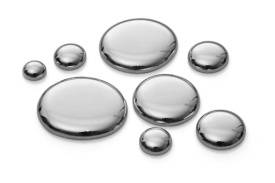 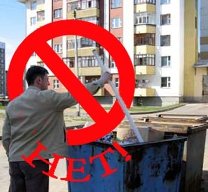 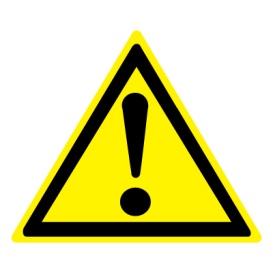 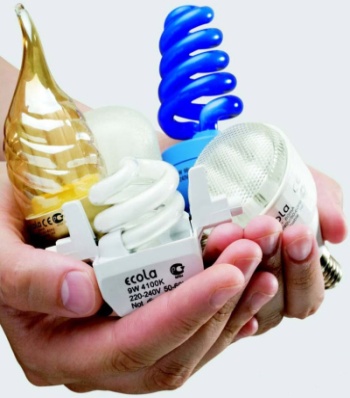 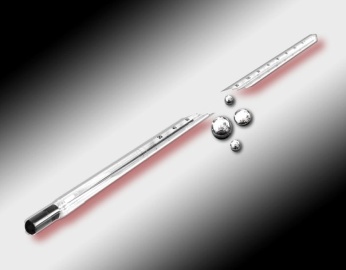 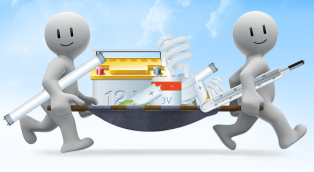 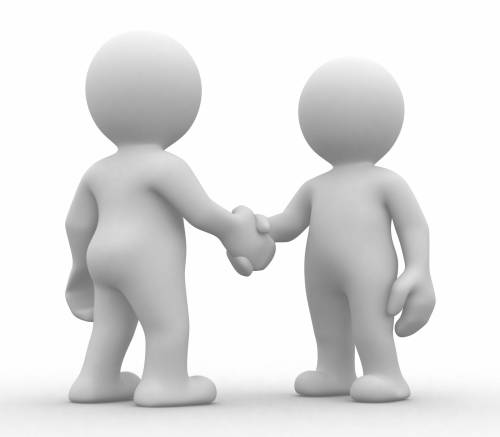 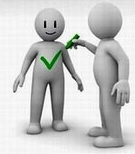 пгт. Излучинск – ул. Набережная, д. 10;  ул. Школьная, д. 2.пгт. Новоаганск – ул. Мира, д. 2А.с. Варьеган – ул. Центральная, д. 20с. Охтеурье – ул. Летная, д. 11. п. Ваховск- ул. Агапова, 2П.с. Покур – ул.  Киевская, д. 18.с. Корлики – ул. Мира, д. 21А.п. Аган – ул. Рыбников, д. 22.д. Пасол – ул. Кедровая, д. 14.с. Ларьяк – ул. Титова, д. 36.сп. Зайцева Речка - ул. Центральная, д. 2.с. Большетархово – ул. Новая, д. 9.д. Соснино – ул. Береговая, д. 24А. д. Вампугол – ул. Солнечная, д. 9.с. Былино – ул. Солнечная, д. 9А. д. Вата – ул. Кедровая, д. 19А.